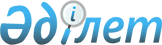 О выделении средств из резерва Правительства Республики КазахстанПостановление Правительства Республики Казахстан от 19 декабря 2001 года N 1661

      Во исполнение судебных решений в соответствии с Законом Республики Казахстан от 22 декабря 2000 года Z000131_ "О республиканском бюджете на 2001 год", постановлением Правительства Республики Казахстан от 18 сентября 1999 года N 1408 P991408_ "Об утверждении Правил использования средств резерва Правительства Республики Казахстан" Правительство Республики Казахстан постановляет: 

      1. Выделить Министерству финансов Республики Казахстан из резерва Правительства Республики Казахстан, предусмотренного в республиканском бюджете на 2001 год на погашение обязательств Правительства Республики Казахстан, центральных государственных органов и их территориальных подразделений по решениям судов, 3186855 (три миллиона сто восемьдесят шесть тысяч восемьсот пятьдесят пять) тенге для исполнения судебных решений согласно приложению. 

      2. Настоящее постановление вступает в силу со дня подписания. 

 

     Премьер-Министр     Республики Казахстан

                                            Приложение к                                             постановлению Правительства                                            Республики Казахстан                                            от 19 декабря 2001 года N 1661 



 

                          Перечень судебных решений,                           подлежащих исполнению___________________________________________________________________________N !Наименование суда ! Дата судебного акта !Сумма за вычетом !    Гос.п/п!                  !                     !  гос. пошлины   !  пошлина    !                  !                     !     (тенге)     !  (тенге)___!__________________!_____________________!_________________!____________1   Шымкентский       Решение от 28.12.2000       2972777         13946    городской суд     года в пользу                       Есиркепова А.2   Сарыаркинский     Определение от                24954    районный суд      28.02.2001 года в      города Астаны     пользу Сверловой Т.3   Сарыаркинский     Определение от                16899    районный суд      28.03.2001 года в     города Астаны     пользу Стебельской Н.4   Жетысуйский       Решение от 27.10.1997        158279    районный суд      года в пользу Репиной Л.    города Алматы    Общая сумма                                                  3186855___________________________________________________________________________(Специалисты: Склярова И.В.,              Мартина Н.А.)      
					© 2012. РГП на ПХВ «Институт законодательства и правовой информации Республики Казахстан» Министерства юстиции Республики Казахстан
				